Club des Aînés de Meinier                                                                                               Meinier, le 27 novembre 2019Bonjour à toutes et à tous,Voici les activités proposées pour les prochains mois:Les p’tits déj’ : tous les 1ers jeudis du mois, 9h au local, prix 5.- CHF. Repas mensuels :  tous les derniers mercredis du mois à 12h à la salle communale. Prix du repas 25.- CHF (prévoir la monnaie). Attention les inscriptions ne se font plus c/o Jean Claude Gremion, mais auprès de Christiane Boimond au 022 752 10 34 ou par mail ch.boimond@bluewin.ch Le dernier délai pour s'inscrire est le dimanche qui précède le repas, à 20h.18 décembre à la salle communale, dernier repas de l'année et dernier repas préparé par Claude, secondé par sa brigade et par Anne.Dimanche 19 janvier repas de la commune26 février à la salle communale Anne et son équipeMarches / repas : toute l’année, tous les 2èmes mercredis du mois, par tous les temps Rdv devant la salle communale à 10h15, départ à 10h30 précises. Inscriptions c/o Pierre Diserens au 022 752 02 14 ou sur le site web www.seniorsdemeinier.ch au plus tard le dimanche avant la marche.Prix du repas 30.- CHF tout compris (prévoir la monnaie).11 décembre au Tilleul8 janvier 2020 à l'Epi 12 février à Choulex Les jeudis récréatifs : dès 14h au local, jeux, tricot, goûter, lecture, détente et réflexologie.Conférences : le mardi à 14h au local, pâtisseries et boissons bienvenues pour le traditionnel goûter après-conférence. Mardi 14 janvier 2020 "De bleu de bleu" par Jean-Jacques Béné.Spectacles : La gestion des spectacles est assurée par Francine Michela, 9 Route de Covery  9, 1252 Meinier , Tel.022 752 38 60, ou 079 740 86 91. Les billets de spectacle sont réservés au membres du club, ceux-ci ne sont pas autorisés à passer commande pour des personnes qui ne font pas partie du club.DiversGym Pilates : Cours donné par Madame Carol Osorio au local tous les mardis de 10h45 à 11h15, prix du cours 5.- CHF par séance à payer sur place. Les personnes qui désirent participer peuvent se présenter directement au local.  Cours de Yoga : Madame Isabelle Robatti, professeure de yoga,  organise des cours de yoga pour seniors, le lundi matin à 9h30 au local. Le cours dure 1h30 au prix de 15.- CHF. Inscriptions chez  Mme Robatti (079 832 93 00). Ce cours est assuré jusqu'au 16 décembre de cette année.Marche au fil de l'eau : Prochaine marche en février.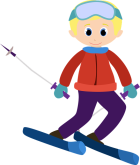 Le comité vous souhaite une bonne lecture